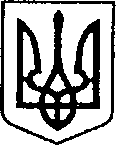 Ніжинська міська радаVІI скликання  Протокол № 58позачергового засідання постійної комісії міської ради з питань соціально-економічного розвитку міста, підприємницької діяльності, дерегуляції, фінансів та бюджету13.04.2018                                                                                                               Великий залГоловуючий: Мамедов В.Х.;Присутні члени комісії:  Гомоляко А.О.;                                                                         Тимошик Д.М.;                                                Хоменко Ю.В.;                                              Чернишева Л.О.;                                             Шалай І.В.  Відсутні члени комісії:  Сліпак А.І.Присутні: Нечваль О.М. (головний спеціаліст відділу з питань організації діяльності міської ради та її виконавчого комітету);Писаренко Л.В. (начальник фінансового управління).Порядок денний: Про внесення змін до  рішення 37 сесії міської ради  VІІ  скликання  від 11 квітня 2018  року № 10-37/2018 "Про внесення змін до рішення міської ради VІІ скликання від 21 грудня 2017 року № 6-34/2017«Про міський бюджет  м.Ніжина на 2018 рік».Розгляд питань порядку денного:Про внесення змін до  рішення 37 сесії міської ради  VІІ  скликання  від 11 квітня 2018  року № 10-37/2018 "Про внесення змін до рішення міської ради VІІ скликання від 21 грудня 2017 року № 6-34/2017«Про міський бюджет  м.Ніжина на 2018 рік».СЛУХАЛИ: Писаренко Л.В. (начальник фінансового управління).Із пропозицією доповнити  пункт 2 рішення абзацом наступного змісту:"- КПКВКМБ 0611020 "Надання загальної середньої освіти  загальноосвітніми  навчальними закладами  ( в т. ч. школою - дитячим садком, інтернатом при школі), спеціалізованими школами, ліцеями, гімназіями, колегіумами", КЕКВ 2100 (оплата праці  і нарахування на заробітну плату ) зменшити на суму 146 000,00 грн.; КЕКВ 2230  (продукти харчування) збільшити на суму 146 000,00 грн."ВИРІШИЛИ: підтримати пропозиції Писаренко Л.В. ГОЛОСУВАЛИ: «за – 6», «проти – 0», «утримався – 0», «не голосував – 0».Голова комісії                                                                                В.Х. МамедовСекретар комісії                                                                            А.О. Гомоляко